HOW TO FILTER MEDICAID AND MEDICARE REPORTS TO IDENTIFY MOST COVID VULNERABLEEach individual column header name within the Medicaid and Medicare reports has filter options available to narrow down your search criteria.  Click on downward arrow.Drop down list appears, uncheck box labeled N, leaving check mark for box labeled Y.Click on OK. This narrows your search to patients on the Medicaid report that are most vulnerable to COVID. Apply similar filter logic to Medicare Report focusing on specific condition identifying patients labeled Y (patient has chronic condition). To have all patients reappear click on column head previously clicked on.Check mark previous uncheck box. Click on OK.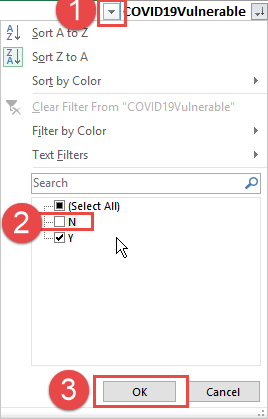 